Gynecological disorders in pregnancy and breast disease In gynecologyد.شذى سامي FICOG/CABCOG2019-2020Many gynecological problems may coincide with pregnancy some had no effect ,others may cause major adverse effect and may need interference,the following are problems may occur in pregnancyVaginal Infections During PregnancyBacterial Vaginosis (BV)Approximately 1 in 5 pregnant women will develop this itchy, irritating infection,hormonal changes during pregnancy may lead to change in distirbuation of common flora lead to development of this disease its may lead to preterm labor,IUGR,PROM SymptomsThin grayish-white discharge dysuriaitchingTreatment May passed  asymptomatic need no treatment , A course of antibiotics, usually Metronidazole or Clindamycin may be enoughFungal infectionAn overgrowth of Candida occur in pregnancy  due to increased levels of estrogen and progesterone Symptoms:Pain and itching in the vagina; Redness and swelling of the vagina and labia , Thick, curdled whitish-yellow discharge; may or may not have an odor Pain or discomfort during sex , Burning while urinationTreatment by antifungal drugsFIBROID WITH PREGNANCYEFFECTS ON PREGNANCY May be none Pressure symptoms Abortion Malpresentation Non engagement of presenting part Preterm labour and prematurityEFFECTS ON LABOUR May be unaffected Uterine inertia Dystocia PPHEFFECTS ON PUERPERIUMSubinvolution Sepsis Secondary PPH Lochiometra Pyometra EFFECTS OF PREGNANCY ON FIBROID  Increase in size Changes in position Changes inn shape – becomes flattened Red degeneration Torsion of pedunculated subserous fibroid Infection Ovarian cyst Ovarian cysts are sometimes discovered during pregnancy. In most cases, they are an incidental finding at the time of routine prenatal ultrasound screening. The majority of ovarian cysts found during pregnancy are benign conditions that do not require surgical intervention. However, surgery may be indicated if there is a suspicion of malignancy, if an acute complication such as rupture or torsion (twisting of the cyst, disrupting the blood supply) develops, or if the size of the cyst is likely to present problems with the pregnancy.CA CERVIX WITH PREGNANCYDIAGNOSISMay be Asymptomatic cases or may be Symptomatic cases EFFECTS OF PREGNANCY ON CA CERVIX Malignant process remain unaffected Rapid spread following vaginal delivery or induced abortionEFFECTS OF CA ON PREGNANCY Abortion Premature labour Secondary cervical dystocia Missed labour Injury to cervix and lower segment PPH Lochiometra and pyometra  Uterine sepsisTREATMENT Surgery or radiotherapy First trimester Radical surgery with fetus in situ Radiotherapy – external pelvic radiation Second trimester Uterus is to be evacuated Prophylactic antibiotic Radical surgery after 10 -14 days External pelvic radiation followed by intracavity radiation In operable stage – Palliative radiotherapy Labour – Vaginal delivery not allowedCommon breast disease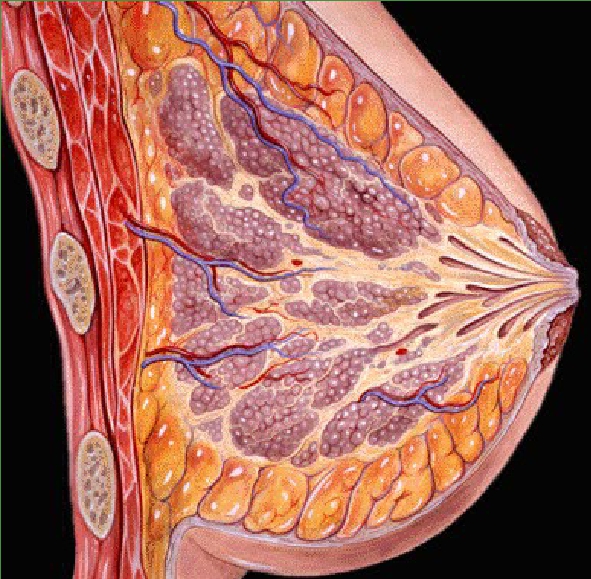 BREAST   PATHOLOGYCongenitalAplasia : turners / Juvenile hypertrophyAccessory/ectopic breasts –along milk lineInflammatoryAcute: lactational* / Chronic MastitisTrauma –Traumatic Fat necrosisDuct ectasia–chronic, discharge, sinus,GalactoceleProliferative ConditionsFibrocystic disease –common cause of lumpsCysts, Adenosis, Metaplasia & mixed.NeoplasticBenign –Fibroadenoma, duct papillomaMalignant –DuctalCarcinoma & DCIS–several typesAcute Mastitis:There are two types 1.NonLactational(central,periductal,rare) 2.Lactational(periphery, common)Usually occur in the First few weeks after delivery.due to Crack in the nipple –entry pointcommon microorganism  was Staph. aureus, Strep. pyogenes. Patient present with Localized inflammation, Swelling erythema& pus.Chronic Mastitis:causes 1.Granulomatous  due to (TB, Fungal, Silicone etc.) 2.Traumatic fat necrosis: Chronic granuloma, foam macrophages,  radial scar –ddCa. 3.Diabetic mastopathy: DM1, rubbery lymphocytic.Duct Ectasia:Usually occur  in age more than  50years, multiparous.presented with  Periareolarmass with white, cheesy nipple discharge.this is  due to Duct obstruction/destruction, inflammation, dilation, fibrosis with fat globules & foamy macrophages in lumen. May lead to Recurrent abscess fistula. And lead to Scarring with nipple inversion may mimic Ca.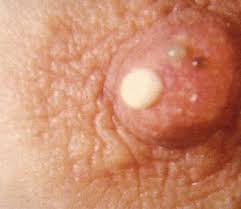 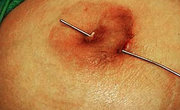 Fibroadenoma A fibroadenoma is a benign (not cancerous) breast lump that occurs mainly in women under 35. This is the most common lump found in teenagers and in women in their early 20’s. Unlike cysts, which are fluid-filled, fibroadenomas are solid lumps made up of fibrous tissue and gland cells that have multiplied faster than normal. Common features of a fibroadenoma: It is usually a painless, firm lump that may increase in size over time, but it does not tend to change with the menstrual cycle. Some women find the lump becomes tender before their period. Fibroadenomas are often found alone, but about 15% of women have them in groups or in both breasts. The cause of fibroadenomas is not knownDiagnosis of a Fibroadenoma:1.examination Fibroadenomas usually feel like a slippery, smooth, hard marble that moves freely within the breast. 2. Mammography and /or ultrasound : Radiologists recognize fibroadenomas on a mammogram as an ovalshaped, smooth surfaced, well-defined lump,3. Fine Needle Aspiration4. Surgical BiopsyTreatmentBecause the malignant potential of fibroadenomas is extremely low, treatment is not required on an oncologic basis, A significant minority of fibroadenomas will disappear without treatment; with the remaining lesions either increasing in size or remaining unchanged, Traditional open excisional biopsy is effective treatment, Two newer approaches, percutaneous excision and in situ cryoablation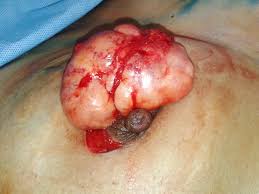 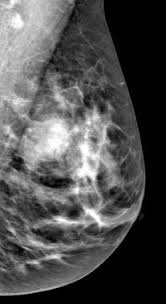 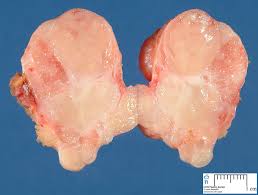 